【2023版】坦桑尼亚游猎经典线（舒适版） 7 Days阿鲁沙-塔兰吉雷国家公园-塞伦盖蒂-塞伦盖蒂国家公园-卡拉图-埃亚西湖-恩戈罗恩戈罗保护区线路类型：游猎 全球国家公园系列天数：7天综合强度：2星最小参团年龄：5岁参考成团人数：5-22人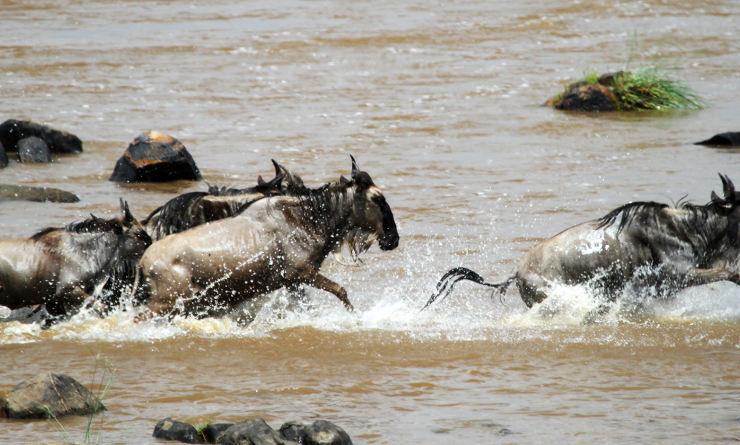 在坦桑尼亚，自然世界与奇幻仙境结合得如此紧密。在曼雅拉湖国家公园（Lake Manyara National Park），看狮子和豹子则匍匐于草丛中，伺机发起致命一击。在埃亚西湖（Lake Eyasi），探访世界上最后的狩猎部落之一——哈扎比（Hadzabe）部落。在塞伦盖蒂国家公园（Serengeti National Park），看壮观的动物大迁徙，广阔的草原上，从容前行的象群，成百上千的角马和斑马，每年都严格按照大自然的规律而迁徙着。 追寻食物。嗅着原始的气息，近距离观察动物们的生命密码，一切都变得紧张而激动起来。和BM的领队一起，在坦桑尼亚，回归狂野，见证热气腾腾的生机。▪ 全方位的游猎体验：曼雅拉湖游猎；火山游猎；塞伦盖蒂草原游猎；马拉河游猎
▪ 全形式的游猎体验：吉普游猎，徒步游猎，独木舟游猎，特别动物大迁徙专项徒步游猎；可选：夜间游猎，热气球游猎
▪ 专业户外领队的全程陪伴：坦桑尼亚外籍专业户外领队+动物专家；
▪ 专业动物专家的全程陪伴：中国动物保护专家的全程指导和动物解读；
▪ 真正的人文触及：和梅鲁部落(Meru)一起喝咖啡；和哈扎比部落(Hazabi)一起狩猎；和铁匠部落（Blacksmith）一起制作弓箭；和马赛部落（Massai）一起钻木取火；
▪ 国际知名户外品牌：最早进入中国的户外旅行产品品牌Benchmark倾力打造行程难度分级：本行程的难度级别为2星。（请参见行程后的户外难度等级说明）D1 到达阿鲁沙（Arusha）行程：出于您出行方便的考虑以及保证行程的顺利进行，我们建议您选择当天午或傍晚前到达的航班抵达乞力马扎罗机场（Kilimanjaro International Airport），我们的专业领队接机后带队入住当地酒店。我们会给大家提供当地的SIM卡用来上网，当然，等到你游猎过程中，车上都会配备WIFI，把我们的最好的照片及时分享出去！同时，我们的领队会给我们做一场关于整次行程的说明。住宿：Mount Meru Hotel（或同级）餐饮：早餐；午餐（自理）；晚餐（自理）阿鲁沙坦桑尼亚北部行政区。北界肯尼亚。面积3,4526平方公里，人口129,2973（2002）。首府阿鲁沙。西北部是塞伦盖蒂高原；东南部是马萨伊草原；中部是火山口高原。
阿鲁沙是坦桑尼亚北部行政区。北界肯尼亚。面积3,4526平方公里，人口129,2973（2002）。西北部是塞伦盖蒂高原；东南部是马萨伊草原；中部是火山口高原。有埃亚西、马尼亚拉、纳特龙等断层湖，梅鲁山、伦盖山等火山。大部地区气候偏旱，年降水量500—750毫米；山地雨量丰富。全国重要咖啡产区，还产小麦、剑麻、棉花、除虫菊等。开采盐、天然碱、宝石、菱镁矿。工业集中阿鲁沙市，有棉纺织、轮胎、肉类加工等工厂。旅游业发达，有塞伦盖蒂、恩古多托、马尼亚拉湖、恩戈罗恩戈罗火山口等多处野生动物园。D2 阿鲁沙（Arusha） - 塔兰吉雷国家公园（Tarangire National Park）行程：酒店早餐后，我们乘车去往塔兰吉雷国家公园（Tanergerie National Park)，塔兰吉雷国家公园是坦桑尼亚第三大国家公园，这里栖息着成群的角马、斑马和大象。在这里，您还可以观察塔兰吉雷的巨大的猴面包树（Baobab Trees），探索与众不同的鸟类。住宿：Tarangire Sopa Lodge（或同级）餐饮：早餐（酒店）；午餐（野餐）；晚餐（酒店）塔兰吉雷国家公园塔兰吉雷国家公园是坦桑尼亚的第六大保护区，占地面积为2850平方公里，南北长东西窄，著名动植物有大象、猴面包树和非洲岩蟒等。公园位于阿鲁沙市到马尼亚拉国家公园之间，距离阿鲁沙市118公里，距离主路8公里。
塔兰吉雷国家公园名称来源于塔兰吉雷河，该河穿过园内，在旱季时是园内动物们唯一的饮水来源。塔兰吉雷地区动物迁徙的范围达2万多平方公里之广，这里生活着种类繁多的食肉动物和食草动物，雨季时，鉴于生存的需要，食草的斑马、角马、羚羊、长颈鹿、水牛都会迁徙到别的地方，狮子、豹子、土狼跟着它们的食物也会迁徙，雨季的塔兰吉雷显得十分安静、空旷。大象没有天敌，无论雨季旱季都根扎在这里，塔兰吉雷的大象特别多。鸟儿也是塔兰吉雷重要的观望项目，大约有550种不同的鸟长居于此，包括鸨，世界上最重的飞鸟，驼鸟，世界上最大的鸟，还有各种色彩艳丽的小鸟等。D3 塞伦盖蒂（Seronera） - 塞伦盖蒂国家公园（Serengheti National Park）行程：今天行程继续在塞伦盖蒂国家公园进行，深度探索这片非洲大陆上的动物们。塞伦盖蒂国家公园是坦桑尼亚最古老、最受欢迎的国家公园，也是世界文化遗产。塞伦盖蒂是非洲大陆上风景最为宏伟的地方，这里自然景观壮美异常，大型野生动物悠然生活、无拘无束。她有着大地奉献给人类最大规模的动物群落和闻名世界的非洲五大兽，还有300多种鸟类，构成了世界最大的动物自然生态系统。从一望无际的平原，到紫色的群山，到水汽蒸腾的河岸，再到巨大的花岗岩堡垒，所到之处，一派纯粹的非洲景象。我们精心为您挑选出来的最专业的动物专家向导，会带我们走和常规游猎团不一样的路线，去邂逅更多的惊喜，更少的车辆。他除了在车上，会不断教给我们关于各种动物的英语词汇外，他还会用最锐利的眼睛，为我们发现隐藏在荒野中的任何一个生物。下午我们会一路游猎，一路北上，一直来到以角马过河而闻名于世的马拉河畔。20余万匹斑马和30余万只汤姆逊瞪羚和角马一起为了更新鲜的牧草迁徙，超过六百万的马蹄和羊蹄踏过这片平原，在迁徙旅途中，“千军万马”过马拉河的景象也可谓是大迁徙的一大亮点，将大自然最原始的优胜劣汰的生存法则演绎得淋漓尽致。我们会住在精心挑选的马拉河畔的游猎营地，和举世闻名的动物大迁徙咫尺之遥。也许，你在用餐的时候，就可以看到一直以来仅仅在书本上读到的角马过河的壮观场景。当天晚上，在这样一个会让你记忆很长一段时间的地方，我们一定会留下满满的回忆。住宿：Serengeti Acacia Camps（Mara River）（或同级）餐饮：早餐（酒店）；午餐（野餐）；晚餐（酒店）邂逅动物迁徙塞伦盖蒂国家公园的马拉河，因为动物大迁徙而闻名全世界。在这里，你能看到成千上万的角马顽强地越过马拉河进行迁徙。百万角马斑马从坦桑尼亚的塞伦盖提草原迁徙至肯尼亚的马赛马拉草原，这也 被誉为是世界上不容错过的 50 大自然奇迹之一。在马赛马拉一望无际的大草原和蓝天白 云之下，数百万计的角马和斑马浩浩荡荡，追随着雨水和嫩草长途迁徙至此，期间更是需 要逃生于食肉动物的追随捕杀、马拉河汹涌河水、以及潜伏四周的种种危险。滚滚而来的 蹄声和漫天扬起的尘土，万“马”奔腾的壮观场景最好的诠释了它们对于生命的渴望。关于 这大迁徙的真正原因，也许没有人能够说清楚，最普遍也是可信性最高的解释是角马群和 斑马群是追随雨水，也就是嫩草，当坦桑尼亚的塞伦盖提进入难熬的旱季时，迁徙队伍早
就到达了野草茂盛的马赛马拉;而吃的差不多之后，队伍自然折回塞伦盖提。今天说的这个横渡马拉河绝对是整个大迁徙过程中最最蔚为壮观，令人振奋的场景，每一 个亲眼目睹渡河过程的游客都会极其兴奋的告诉你太值得了，太惊奇了。马拉河是在马赛 马拉草原靠西部的一条河流，将整个马赛马拉草原一分为二，而迁徙队伍为了能够到达马 赛马拉草原食物更丰盛的另一侧，不得不横渡马拉河。在 6-9 月份大迁徙的季节中，几乎 每天都会在马拉河的若干点有横渡的队伍，所以是否能够看到角马斑马横渡马拉河就靠运 气和司机的判断了。塞伦盖蒂国家公园非洲马拉河流经非洲肯尼亚和坦桑尼亚，全长395公里，流域面积13,504平方公里，其中60%位于肯尼亚境内，40%位于坦桑尼亚境内。
每年，野生动物横渡马拉河，在肯尼亚的马赛马拉国家公园和坦桑尼亚的塞伦盖蒂国家公园之间来回迁徙，在世界壮观野生动物大迁徙中占有重要地位。暴涨的激流和鳄鱼的狙击是最艰难而壮观的一幕，这被称为马拉河之渡或天国之渡。马拉河将马赛马拉的原野一分为二，它是鳄鱼和河马的家园。马拉河下游在坦桑尼亚境内，形成马拉河湿地，最后注入维多利亚湖。D4 塞伦盖蒂国家公园（Serengheti National Park）行程：是的，一天的动物大迁徙怎么够呢？所以我们安排足了第二天，确保我们可以有最大最多的机会，近距离的和动物一起狂欢。还有，如果我们只是常规的在车上看，又怎么能够是我们旅行的特色呢？我们在此准备了专业的动物专业巡林者（需在预定行程时提前申请），这有在他们的陪伴下，我们才能够步行走进动物的迁徙之路，走到马拉河边，无限接近那些无害的动物，从懒洋洋的吃草的角马身边走过，他们身上的斑纹在太阳的照射下纤毫毕露，仿佛油画一样美丽。又是无限回忆的一天后，我们在非洲大陆的最后一夜，准备丛林里的欢送晚宴。所有的问题，所有的大叫，所有的惊喜，所有的满足，一起都被定格在这最后一晚。住宿：Serengeti Acacia Camps（Mara River）（或同级）餐饮：早餐（酒店）；午餐（野餐）；晚餐（欢送晚宴）丛林欢送晚宴转眼间，我们的游猎迁徙之旅就要画上圆满的句号了，在离别之际，我们举行了一次丛林欢送晚宴。在落日余晖下，在无边草原上，我们把酒言欢，品尝非洲传统美食，享受在这里的最后一个夜晚，在交谈中温习我们过去几天的难忘经历。邂逅动物迁徙塞伦盖蒂国家公园的马拉河，因为动物大迁徙而闻名全世界。在这里，你能看到成千上万的角马顽强地越过马拉河进行迁徙。百万角马斑马从坦桑尼亚的塞伦盖提草原迁徙至肯尼亚的马赛马拉草原，这也 被誉为是世界上不容错过的 50 大自然奇迹之一。在马赛马拉一望无际的大草原和蓝天白 云之下，数百万计的角马和斑马浩浩荡荡，追随着雨水和嫩草长途迁徙至此，期间更是需 要逃生于食肉动物的追随捕杀、马拉河汹涌河水、以及潜伏四周的种种危险。滚滚而来的 蹄声和漫天扬起的尘土，万“马”奔腾的壮观场景最好的诠释了它们对于生命的渴望。关于 这大迁徙的真正原因，也许没有人能够说清楚，最普遍也是可信性最高的解释是角马群和 斑马群是追随雨水，也就是嫩草，当坦桑尼亚的塞伦盖提进入难熬的旱季时，迁徙队伍早
就到达了野草茂盛的马赛马拉;而吃的差不多之后，队伍自然折回塞伦盖提。今天说的这个横渡马拉河绝对是整个大迁徙过程中最最蔚为壮观，令人振奋的场景，每一 个亲眼目睹渡河过程的游客都会极其兴奋的告诉你太值得了，太惊奇了。马拉河是在马赛 马拉草原靠西部的一条河流，将整个马赛马拉草原一分为二，而迁徙队伍为了能够到达马 赛马拉草原食物更丰盛的另一侧，不得不横渡马拉河。在 6-9 月份大迁徙的季节中，几乎 每天都会在马拉河的若干点有横渡的队伍，所以是否能够看到角马斑马横渡马拉河就靠运 气和司机的判断了。塞伦盖蒂国家公园非洲马拉河流经非洲肯尼亚和坦桑尼亚，全长395公里，流域面积13,504平方公里，其中60%位于肯尼亚境内，40%位于坦桑尼亚境内。
每年，野生动物横渡马拉河，在肯尼亚的马赛马拉国家公园和坦桑尼亚的塞伦盖蒂国家公园之间来回迁徙，在世界壮观野生动物大迁徙中占有重要地位。暴涨的激流和鳄鱼的狙击是最艰难而壮观的一幕，这被称为马拉河之渡或天国之渡。马拉河将马赛马拉的原野一分为二，它是鳄鱼和河马的家园。马拉河下游在坦桑尼亚境内，形成马拉河湿地，最后注入维多利亚湖。D5 卡拉图（Karatu） - 埃亚西湖（Lake Eyasi） - 恩戈罗恩戈罗保护区（Ngorongoro Conservation Area）行程：今天，我们早早起床，酒店早餐后，我们前往埃亚西湖（Lake Eyasi），探访世界上最后的狩猎部落之一——哈扎比（Hadzabe）部落，了解他们的生活方式。他们没有种植粮食，饲养牲畜或搭建长久的住所。相反的，他们一直过着1万年前的生活，几乎没有改变。有小部分的哈扎比布希曼人居住在埃亚西湖周边，他们的语言像其他在喀拉哈里沙漠（Kalahari）南部的布希曼人的语言一样，都夹杂喀哒声。他们的世界充满了现代社会几乎无法想象和不可能经历的最大程度的自由。生存的技能在这儿世代相传。这儿不存在短信或电话，没有车子没有电。没有工作，老板，时间表，社会和宗教结构。没有法律，税收，更令人不可置信的是没有金钱。在这里，我们能体会到前所未有的自由与最原始的安宁。我们会背着弓箭，拿起梭矛，和我们的部落一起参与清晨的狩猎，狩猎完后，我们开始修理自己的“兵器”，学会怎么去制作和修补弓和矛。最后，我们又来到了这里最原始的部落之一，原始的一夫多妻仍然存在，古老的气息扑面而来。下午，我们驱车前往恩戈罗恩戈罗保护区。如果你看过凡尔纳的地心游记的话，你就会惊叹，原来这样的一个神奇的世外桃源，真的在人间存在。我们下午选择又一种不一样的游猎方式，火山口徒步游猎。我们会在巡山者（Ranger）的陪伴下，步行进入火山口，探寻地心的奥秘。你可以看到不同的动物，植物，生存在这个火山里，我们可以近距离的去接触他们，观察他们，我们相信，这一定是和吉普车游猎不一样的一种方式。晚上，我们到达的酒店，就位于火山口，一座眺望整个火山无敌美景和小型无边泳池，在我们还在为美景赞叹的时候，当我们走过房间，看到无处不在的马赛风格和装饰的时候，我们就已经了解整个行程的精心设计和细节体验。傍晚，我们特别安排了落日鸡尾酒会，每人在一杯美酒的陪伴下，眺望落日火山，一定会留下长久的记忆。住宿：Ngorongoro Sopa Lodge（或同级）餐饮：早餐（酒店）；午餐（野餐）；晚餐（酒店）哈扎比部落清晨狩猎行程中我们将切身体验一番哈扎比人清晨狩猎的场景，哈扎比人生活在坦桑尼亚的荒野上，至今仍以男人打猎，女人采集的方式生活。狩猎所用的弓箭均为他们手工制作，狒狒、蛇，甚至是吃人的狮子都是他们的目标。杀死一只狮子还是哈扎比人的成人礼，能带回猎物的男人会被人们看作部落的英雄。他们每天会持续将近5小时的打猎，也不保存食物，没了猎物就只能挨饿，狩猎之时会身披兽皮，以防止被灌木丛里的荆棘刮伤。而女人们则负责内务：照看孩子、采集根茎与浆果，搭建、清扫住所，处理、烹饪猎物。铁匠部落制作弓矛我们会去当地的铁匠部落拜访，他们被称为Datooga人，原先是尼罗河流域的游牧民族，但近些年，很多人渐渐开始种植玉米、豆子、非洲稷，也就定居下来。他们十分擅长制作铁器，能用咀嚼铁片的方式，混合唾液，形成一种能够焊接金属的特殊液体。我们将向他们学习如何修理自己的“兵器”，学会怎么去制作和修补弓矛。丛林午餐在火山口游猎之余，我们还会在丛林午餐。我们的司机向导会从火山口开车下山，沿着隐秘的小径，寻找一片森林，我们可以安心地坐下来，一边享受丛林午餐，一边观看远处的兽群。看！一群飞奔的羚羊突然窜了出来，后面或许就能看到有一只猎豹在紧紧地追赶着；在草地上，有一群低着头吃草的野牛，它们悠闲自在，不远处还有抬头吃树叶的长颈鹿，迈着绅士的步伐，边散步边觅食。在这一刻，大家围坐在一起，在大自然的怀抱中享受丛林盛宴，在非洲的原野里，在风景最美的地方，共同度过难忘的幸福时光。恩戈罗恩戈罗落日鸡尾酒会到下午的某个时段，特别是当西方的天空被画满层叠变幻的蓝紫色云楼，云隙间倾泻而下的光线哗地点亮了诺大的宇宙，你仿佛身在一个华丽的天然剧场，就等着一幕神奇的戏剧开启。某些经验丰富的游猎者连看动物也有些心不在焉了。那个时候，被惯坏了的一只瘾虫蠢蠢欲动地爬出来，需要来一杯纯正的“落日鸡尾酒”。
Sundowner，是非洲最美好的一杯酒：在非洲原野上，日落前的那一个“幸福一小时”。一杯美酒在手，或冰爽的“象牙啤酒”，或清凉的开普敦白葡萄酒，或浑厚醇劲的加冰威士忌，或香浓爽口的“大象果果巧克力冰酒”，或一大杯泡泡冰可乐，搭配各式非洲特色的小点心和零食。在白日与黑昼转换交接的神奇时刻，狮子懒睡将尽，夜行动物蠢蠢欲动；长颈鹿、野水牛和羚羊们往栖身的林间踱步而归；赤道地区日落的速度非常快，每一刻光线都在变化，整个天空仿佛是某人的巨大调色盘和魔术师的烟火表演。这些神奇的时刻，就好像快放好几倍的MTV镜头，绚烂地、浪漫地、华丽地，在眼前经过。
我们是幸福的过客，却也贪心地宠坏了自己的眼耳口鼻舌。我们沉醉在这落日余晖之下，也希望自己的味蕾沉醉在鸡尾酒的醇香中。火山口吉普游猎吉普游猎可以说是最令人兴奋的一种游猎方式了，4x4的吉普车，开放的顶部，让整个游猎之旅既刺激又不失安全。职业司机沿着隐藏的小径，河岸，火山口带我们去亲近自然。
	当地的司机驾驶着吉普车，载着我们进入恩戈罗恩戈罗火山口。恩戈罗恩戈罗火山口是世界上最大的破火山口，大约10英里宽的火山口为世界上最密集的大型动物种群创造了一个天然的圆形区域，这是广阔的塞伦盖蒂国家公园的一个缩影，富饶的土壤和丰富的水资源为各种野生动植物提供了理想的栖息地。我们来到火山口，感受地球的心跳，与这里的动植物亲密邂逅。这里生活着不计其数的野生动物，你将有机会见到“非洲五大”——狮子、大象、黑犀牛、花豹以及水牛。我们专业的司机向导会很耐心地给我们讲解不同动物的特点和习性，也会跟我们分享这片土地上的故事。在他的讲解下，我们的吉普游猎之旅变得更加生动有趣。火山口徒步游猎在非洲的荒野地区，徒步游猎是邂逅自然的绝佳体验方式，它能给我们带来一种全新的理解周围环境的方式。步行使我们有机会以自然的节奏前进，跟随着动物专家的脚步，我们远离舒适的四驱越野车，随着感官的苏醒，我们会发现身边的一草一木都变得真实可感。徒步把我们带到越野车所不能到达的地方，同时，慢节奏的步伐会给我们更多的机会去认识自然，小到蚂蚁，大至水牛，经验丰富的动物专家会给我们耐心科普游猎过程中遇到的动物，与吉普游猎相比，徒步游猎的优点在于不会使我们错过邂逅小型野生动物的宝贵机会。
徒步在恩戈罗恩戈罗火山口，我们沉醉在这种惬意的慢节奏中，与自然融为一体。我们深入草原，涉足地心，去感受这里的声音、气味、纹理、温度和颜色。这一刻，我们真正成为自然界的“人”，而不是身处复杂社会的人。在这里，我们能够看到壮丽的景观，多样的动物。我们沿着恩戈罗恩戈罗火山口边缘的轮廓，穿过茂密的森林，时不时会有长颈鹿出现在我们的视野内。我们还会探索火山地貌，欣赏火山口大裂谷的壮丽景色。钻木取火在自然探索之外，BM同样关注人文邂逅。来到恩戈罗恩戈罗自然保护区，我们绝对不能错过马赛人的部落。马赛人在这片土地上与野生动物和谐相处，他们以红色的长袍，华丽的珠饰以及神秘的仪式而闻名。尽管受到现代文明和西方文化的影响，马赛人仍然忠于他们的祖先和传统生活方式，这也使他们成为当今东非文化的强大象征。我们选择参观的马赛人部落距离传统旅行社去的部落更远，这一点也使这个部落更天然，更传统。淳朴的马赛人具有很强的自然生存能力，据说他们的视力极好，并且健壮灵活。我们在马赛人部落里会学习钻木取火的野外生存本领，马赛人部落保留了很多原始传统的仪式，最出名的就是“勇士跳跃舞蹈”，年轻的马赛青年从站立位置条道空中以展示自己的力量和敏捷，我们来到马赛部落，会和他们一起体验这种有趣的舞蹈。探访马赛人部落这段经历一定会成为你人生中难忘的时刻。恩戈罗恩戈罗火山口恩戈罗恩戈罗火山口 Ngorongoro Crater 位于坦桑尼亚北部东非大裂谷的死火山口。栖居著各种动物，是恩戈罗恩戈罗国家公园(1956年与塞伦盖蒂合成一片)的中心。外形与「月球火山口」极为相似。恩戈罗恩戈罗火山口是世界上最完美的火山口。完备的生态系统让它成为新的世界奇迹之一，被誉为“非洲伊甸园”。
来源：https://baike.baidu.com/item/恩戈罗恩戈罗火山口/10655308?fr=aladdin埃亚西湖埃亚西湖位于东非大裂谷谷底，呈东北-西南向，海拔1,030米，景色十分独特。北面是塞伦盖蒂国家公园，湖水从西南面的锡比提河注入。它是一个季节性咸水湖，湖面面积完全由降水量决定。每到雨季，也正是繁殖季，千百种水栖性鸟类都会聚集在这里，尤以火烈鸟和鹈鹕居多。旱季时，湖床裸露干裂，更是为这片区域增添了一分原始与粗旷。如果真正想体验点儿不一般的非洲风情，就算是绕路也总得来这儿一趟的。恩戈罗恩戈罗保护区恩戈罗恩戈罗保护区是坦桑尼亚火山口高地的一个保护区，于1979年列入联合国教科文组织世界遗产名录，通常被称作“非洲的伊甸园”，甚至是“世界第八大自然奇迹”。其内以广阔的高原与热带稀树草原为主，也有茂密的林区，著名的半游牧部族马赛人与野生动物们在此共生。这里有种类不计其数的野生动物，生物多样性丰富度极高。这里还以一年一度的动物大迁徙闻名，野羚羊、斑马、瞪羚等等，都需得跨过这片保护区，去到北部平原。保护区内最为出名的要属恩戈罗恩戈罗火山口了，保护区也以此命名。D6 恩戈罗恩戈罗保护区（Ngorongoro Conservation Area） - 塞伦盖蒂（Seronera）行程：早餐后，我们当然要以最经典的越野游猎的方式，在火山口尽情的飞奔，无数的动物竞相跳入我们的眼帘，相信我，这会是一个让你很长时间都忘不了的童话般的下午。恩戈罗恩戈罗火山口是恩戈罗恩戈罗这片保护区最主要的景点，它形成于史前时代的一次火山喷发。如今这片广袤的土地成了大量野生动物们的栖息地。在火山保护区有乌杜图（Ndutu）和马赛克（Masek）两个湖泊，它们是这个保护区里野生动物们的天然饮水池。在这里，你能看到许多的大型哺乳动物，例如，黑犀牛、河马、牛羚、大象、狮子和水牛等。我们还将参观马加迪湖（Lake Magadi），它是一个在西南角大而浅的碱湖，这里有大量的火烈鸟，河马和其他水鸟。然后我们驱车前往塞伦盖蒂国家公园（Serengeti National Park）。住宿：Serengeti Acacia Camps（Seronera）（或同级）餐饮：早餐（酒店）；午餐（野餐）；晚餐（酒店）丛林午餐在火山口游猎之余，我们还会在丛林午餐。我们的司机向导会从火山口开车下山，沿着隐秘的小径，寻找一片森林，我们可以安心地坐下来，一边享受丛林午餐，一边观看远处的兽群。看！一群飞奔的羚羊突然窜了出来，后面或许就能看到有一只猎豹在紧紧地追赶着；在草地上，有一群低着头吃草的野牛，它们悠闲自在，不远处还有抬头吃树叶的长颈鹿，迈着绅士的步伐，边散步边觅食。在这一刻，大家围坐在一起，在大自然的怀抱中享受丛林盛宴，在非洲的原野里，在风景最美的地方，共同度过难忘的幸福时光。火山口吉普游猎吉普游猎可以说是最令人兴奋的一种游猎方式了，4x4的吉普车，开放的顶部，让整个游猎之旅既刺激又不失安全。职业司机沿着隐藏的小径，河岸，火山口带我们去亲近自然。
	当地的司机驾驶着吉普车，载着我们进入恩戈罗恩戈罗火山口。恩戈罗恩戈罗火山口是世界上最大的破火山口，大约10英里宽的火山口为世界上最密集的大型动物种群创造了一个天然的圆形区域，这是广阔的塞伦盖蒂国家公园的一个缩影，富饶的土壤和丰富的水资源为各种野生动植物提供了理想的栖息地。我们来到火山口，感受地球的心跳，与这里的动植物亲密邂逅。这里生活着不计其数的野生动物，你将有机会见到“非洲五大”——狮子、大象、黑犀牛、花豹以及水牛。我们专业的司机向导会很耐心地给我们讲解不同动物的特点和习性，也会跟我们分享这片土地上的故事。在他的讲解下，我们的吉普游猎之旅变得更加生动有趣。塞伦盖蒂塞伦盖蒂国家公园(Serengeti National Park) 位于东非大裂谷以西，阿鲁沙西北偏西130公里处，一部分狭长地带向西伸入维多利亚湖达8公里，北部延伸到肯尼亚边境。
塞伦盖蒂国家公园是非洲最大的野生动物保护区之一，南阿比山是其公园的南大门保护区
与北部肯尼亚的马赛——玛拉国家公园共同组成了闻名遐迩的塞伦盖蒂——玛拉生态区。D7 塞伦盖蒂国家公园（Serengheti National Park） - 阿鲁沙（Arusha）；返程或继续延展行程行程：出于您出行方便的考虑以及保证行程的顺利结束，我们建议您选择当天晚上返程的航班今天上午我们乘坐航班，抵达阿鲁沙。航班的选择让我们能够最大限度的利用我们的时间，更多的在游览之中，而不是在交通行车上，这个也是我们的一贯坚持的深度游览时间观念。游猎结束了，我们的旅行还没有结束。今天，我们会去到阿鲁沙美鲁族人的一个公益性组织，他们会向我们展示著名的乞力马扎罗咖啡的制作过程，我们可以学习唱着本地的非洲歌谣，和我们的NGO的热情的梅鲁族的年轻人的一起，参与咖啡的制作过程，然后现场制作一杯热气腾腾香气四溢的咖啡。根据航班时间，我们前往机场，启程回国，或者继续我们的行程，去到坦桑尼亚著名的香料海岛：桑给巴尔岛。住宿：自理餐饮：早餐（酒店）；午餐（野餐）；晚餐（自理）与梅鲁族人制作咖啡在梅鲁族人的聚居地，我们还会参观咖啡种植园，和他们一起制作咖啡。乞力马扎罗咖啡是闻名遐迩的，在这里我们将真实地看到咖啡豆变成一杯咖啡的过程。擅长咖啡制作的梅鲁人教我们使用木杵粉碎干咖啡豆，然后筛掉外皮，将生咖啡豆放入火中慢慢烘烤，直到咖啡豆变黑为止。待咖啡豆冷却之后，我们开始磨咖啡粉，在磨制咖啡粉的过程中，梅鲁族人随着动作开始歌唱，节奏和音乐使这样的体力活变得格外有趣。将咖啡豆磨成咖啡粉，大概需要2个多小时的时间，最后一步工序就是煮沸水泡咖啡啦！这也许不是你人生中第一次制作咖啡，但一定是你人生中第一次制作乞力马扎罗咖啡，试想一下，一杯热气腾腾香气四溢的咖啡是从你的手中诞生的，这该是多么难得的体验啊！参观阿鲁沙当地小学在这个大同世界，我们无论种族，无论肤色，无论信仰，无论地域，所有的人都应该自由而幸福的生活在同一片土地上。秉承着这样的信念，我们来到阿鲁沙的当地的公益学校。我们和这些孩子们一起唱歌跳舞，玩耍学习。我们的孩子会和当地孩子一起上英语课，体验非洲的教育方式。孩子们永远是真诚可爱的，也许在短短几个小时的时间，这群不同肤色不同语言来自不同国家的孩子们就能打成一片，欢声笑语此起彼伏。他们甚至会互送礼物，互相交换自己最珍视的东西，渴望这份礼物能够见证并延续这份宝贵的异国友谊。
       孩子们来到当地小学收获了友谊，而我们成年人，则会在这里了解到非洲的教育制度和特点。坦桑尼亚虽然是一个很不发达的国家，但是这里大力推行义务教育，决心消除贫困、无知和疾病。因此，虽然这里的教育水平不能达到最好，但是这里的义务教育普及率几乎达到了100%。BM崇尚真实旅行，我们会带你去风景优美的地方，也会带你体验最自然最真实的当地人的生活状态。阿鲁沙坦桑尼亚北部行政区。北界肯尼亚。面积3,4526平方公里，人口129,2973（2002）。首府阿鲁沙。西北部是塞伦盖蒂高原；东南部是马萨伊草原；中部是火山口高原。
阿鲁沙是坦桑尼亚北部行政区。北界肯尼亚。面积3,4526平方公里，人口129,2973（2002）。西北部是塞伦盖蒂高原；东南部是马萨伊草原；中部是火山口高原。有埃亚西、马尼亚拉、纳特龙等断层湖，梅鲁山、伦盖山等火山。大部地区气候偏旱，年降水量500—750毫米；山地雨量丰富。全国重要咖啡产区，还产小麦、剑麻、棉花、除虫菊等。开采盐、天然碱、宝石、菱镁矿。工业集中阿鲁沙市，有棉纺织、轮胎、肉类加工等工厂。旅游业发达，有塞伦盖蒂、恩古多托、马尼亚拉湖、恩戈罗恩戈罗火山口等多处野生动物园。行程说明：特别注意：仅为品牌宣传和目的地渲染所制作的部分微信稿和其他类似宣传海报，视频等，不作为我方最终准确的细节行程依据，同时也不作为报价的依据。以上宣传内容为展示内容，仅供参考。感谢理解。第1晚：阿鲁沙 - Mount Meru Hotel（或同级）酒店享有坦桑尼亚第二高山梅鲁山（Mount Meru）一览无余的美景，该山是仅次于乞力马扎罗山（Mount Kilimanjaro）的山峰。第2晚：塔兰吉雷国家公园 - Tarangire Sopa Lodge（或同级）第3至4晚：塞伦盖蒂国家公园 - Serengeti Acacia Camps（Mara River）（或同级）第5晚：恩戈罗恩戈罗保护区 - Ngorongoro Sopa Lodge（或同级）第6晚：塞伦盖蒂 - Serengeti Acacia Camps（Seronera）（或同级）住宿说明：鉴于户外行程的特殊性，我方对于酒店 / 住宿的定义，可能包括：1. 标准酒店（独立卫浴）；2. 酒店式公寓（我方为独立的公寓，公寓内我方自己团员公用卫浴，比如四室两厅两卫）；3. 高山小屋（多人间，一般为公用卫浴）；4. 特色营地：2-4人间；一般公用卫浴，部分独立卫浴；非经特别说明，我们所有的住宿均为酒店或者酒店式公寓（大床或者双床需要提早预约，默认是双床）；所有最后的住宿清单，请以我方最终发送的排期行程文件（含具体行程日期）和行程确认书为准。我方会给予最为准确的说明。本行程所涉及的参考线路图：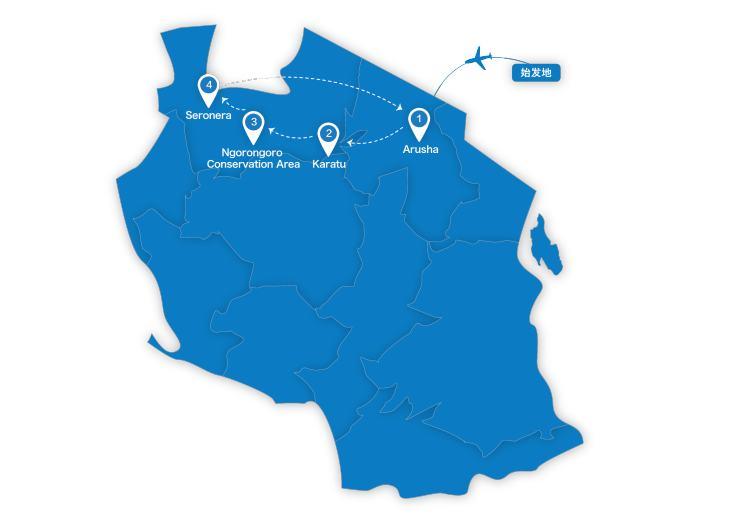 本行程所涉及的户外活动及难度级别：难度级别说明如下：0.5星（亲子）1星2星3星4星5星6星7星行程亮点：线路设计师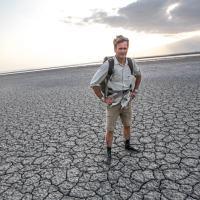 David SouthwoodBM自然博物产品总监；英国皇家地理学会会员、自然学家、博物学家英国皇家地理学会会员、自然学家、博物学家、摄影师
曾多次在雷科莱塔、生命之树画廊举办私人展览
致力于探索非洲之美，至今已在非洲生活了23年，足迹遍布了非洲54个国家中的48个。
热衷于野生动物，极具语言天赋，能够模仿各种各样动物的叫声，仅凭鸟叫声就可以分辨鸟的种类。
包括南非总统曼德拉在内的诸多社会名人慕名而来，在他的带领下贴近野生动物，感受神秘面纱下的坦桑尼亚。行程安排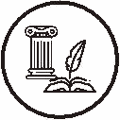 人文亮点：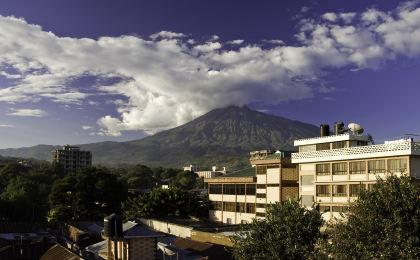 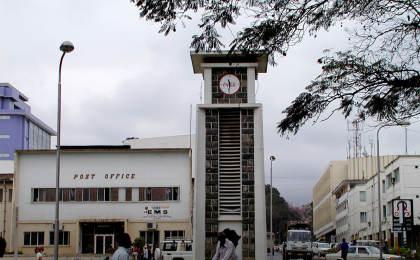 人文亮点：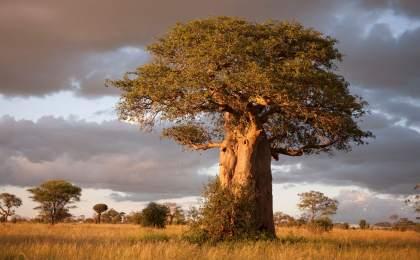 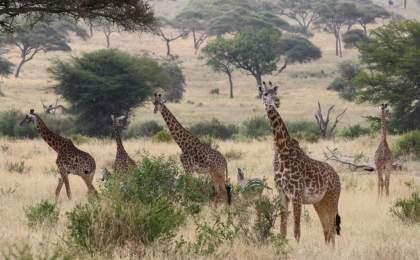 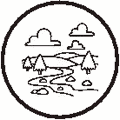 户外亮点：人文亮点：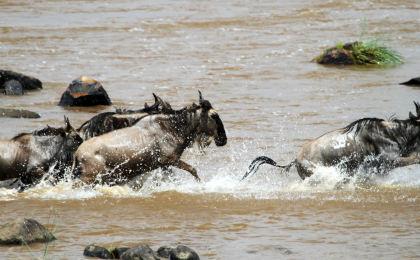 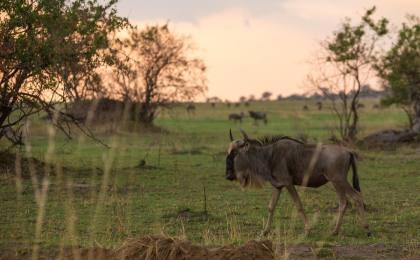 户外亮点：人文亮点：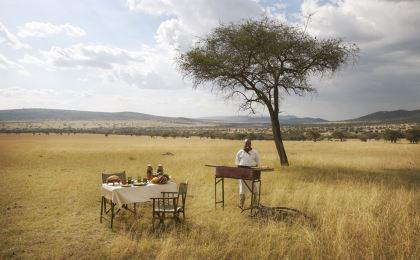 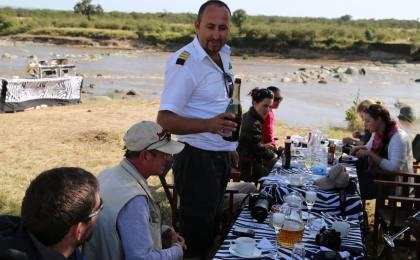 户外亮点：人文亮点：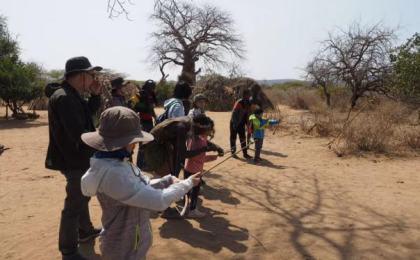 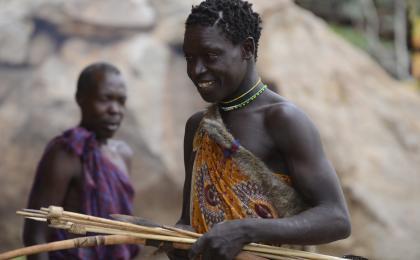 户外亮点：人文亮点：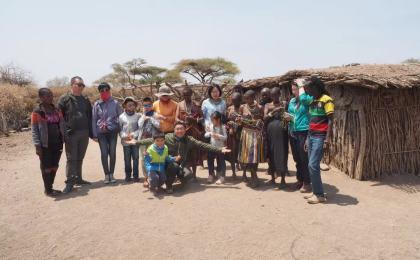 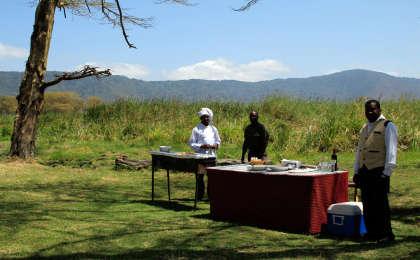 户外亮点：人文亮点：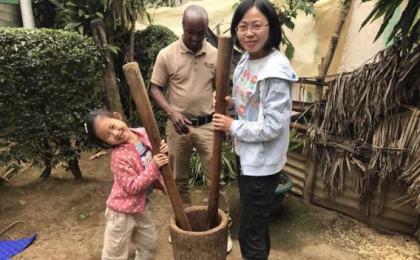 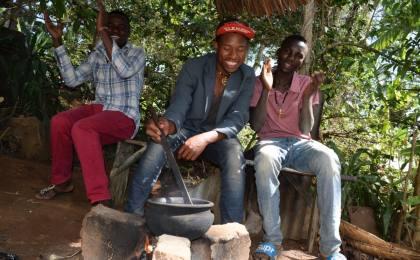 参考酒店清单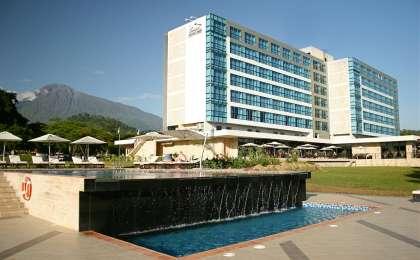 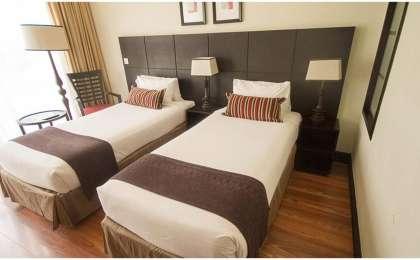 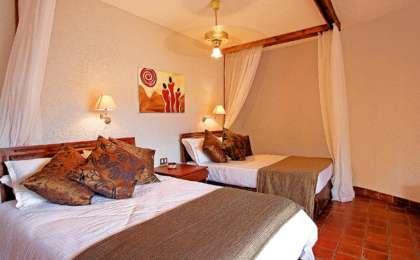 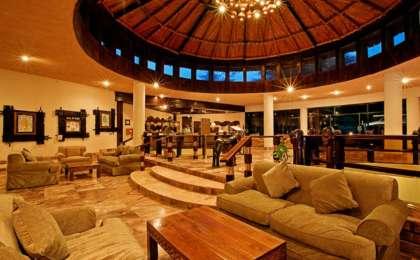 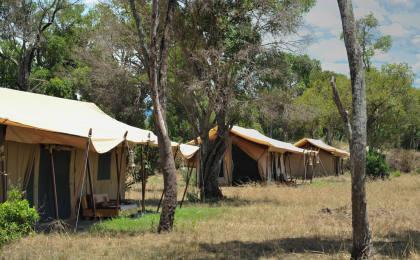 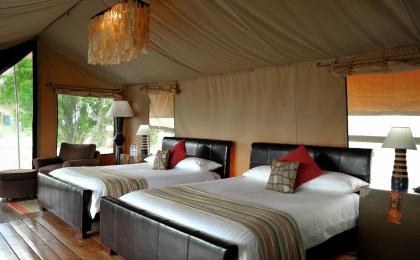 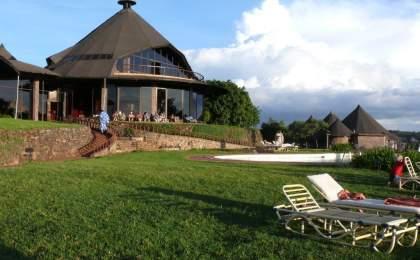 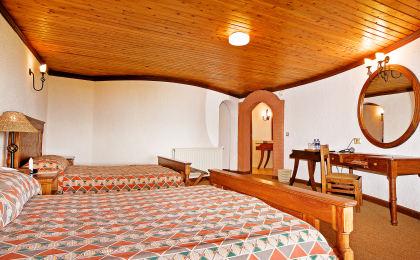 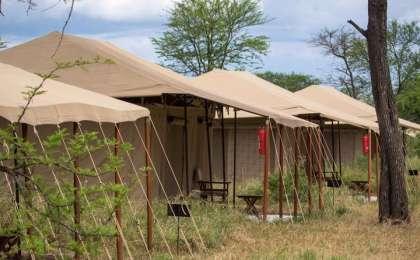 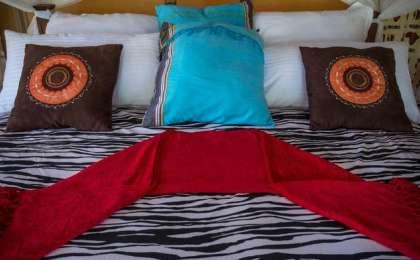 参考餐饮清单日期早餐午餐晚餐D1自理自理D2酒店野餐酒店D3酒店野餐酒店D4酒店野餐欢送晚宴D5酒店野餐酒店D6酒店野餐酒店D7酒店野餐自理户外补充说明徒步骑行登山漂流浮潜潜水航行游猎0.5星（亲子）1星2星3星4星5星6星7星人群：完全针对中国的家庭和孩子的实际情况，分为4-6岁组，6-12岁组以及12岁以上组；设计理念：户外启蒙；强度：每天的行走时间不超过2小时，可能涉及以徒步、登山或漂流为代表的各种运动组合，专门为中国市场定制的难度等级，一般来说适合所有4岁以上的孩子户外风险：完全可控；极低；全套专业和规范流程；参加要求：身体健康；满足年龄需求；无需任何户外经验；无需任何特殊户外装备；人群：针对没有任何户外经验，或者有1年以内户外经验；追求不一样的旅行体验的体验性人群；设计理念：户外教育；户外进阶；不一样的旅行；强度：每天的行走时间不超过4小时，可能在公路，步道，山野小径户外风险：完全可控；较低；全套专业和规范流程；参加要求：身体健康；对体验旅行的理念有认知并认同；无需任何户外经验；基础户外装备；人群：针对没有任何户外经验，或者有1年以内户外经验；追求不一样的旅行体验的体验性人群；设计理念：户外教育；户外进阶；不一样的旅行；强度：每天的行走时间在4-5小时，可能在公路，步道，山野小径，或者峡谷穿越户外风险：完全可控；较低；全套专业和规范流程；参加要求：身体健康；对体验旅行的理念有认知并认同；无需任何户外经验；基础户外装备；人群：需要有1年以上户外经验或者完全符合需求的体力；追求不一样的旅行体验的体验性人群；可能需要接受我们的电话访问；设计理念：户外教育；户外挑战；户外改变你的世界；强度：每天的平均徒步时间5小时，平均爬升度在600-800米，平均徒步距离15公里户外风险：有一定户外风险；安全完全可控；全套专业和规范流程；参加要求：身体健康；对体验旅行的理念有认知并认同；需要一定户外经验；需要相应的户外装备；无需特别的技术装备；人群：需要有1年以上户外经验或者完全符合需求的体力；追求不一样的旅行体验的体验性人群；可能需要接受我们的电话访问；设计理念：户外教育；户外挑战；户外改变你的世界；强度：每天的平均徒步时间6小时，平均爬升度在700-1000米，平均徒步距离15-18公里，可能有部分路段高海拔户外风险：有一定户外风险；安全完全可控；全套专业和规范流程；参加要求：身体健康；对体验旅行的理念有认知并认同；需要一定户外经验；需要相应的户外装备；无需特别的技术装备；人群：需要2年以上户外经验；对于体力要较高需求；追求不一样的旅行体验的体验性人群；需要接受我们的电话访问和筛选；设计理念：户外挑战；户外改变你的世界；强度：每天的平均徒步时间6-7小时，平均爬升度在1000米以上，同时/或者平均徒步距离20公里，部分路段高海拔，可能包含部分登顶（容易）户外风险：有户外风险；全套专业和规范流程；需要对风险和难度有心理认知；参加要求：身体健康；对户外旅行的理念有认知并认同；需要2年以上户外经验；需要相应的户外装备；可能需要特别的技术装备；人群：需要2年以上户外经验；对于体力要较高需求；追求不一样的旅行体验的体验性人群；需要接受我们的电话访问和筛选；设计理念：户外挑战；户外改变你的世界；强度：每天的平均徒步时间7-8小时，平均爬升度在1000米以上，同时/或者平均徒步距离20公里，部分路段高海拔，部分路段需要结组，需要具备阿式登山技巧户外风险：有户外风险；全套专业和规范流程；需要对风险和难度有心理认知；参加要求：身体健康；对户外旅行的理念有认知并认同；需要2年以上户外经验；需要相应的户外装备；可能需要特别的技术装备；人群：需要相应领域的成熟户外经验；对体力和毅力都有完美的需求；追求高难度等级的户外挑战和极限之美；需要接受我们的履历筛选和实地考察；设计理念：户外挑战；极限户外；强度：每天的平均徒步时间超过8小时，平均爬升度在超过1000米，同时/或者平均徒步距离20公里以上，部分路段高海拔，部分路段需要结组，需要具备阿式登山技巧户外风险：有较强户外风险；全套专业和规范流程；需要充分了解风险；参加要求：不做定义；按实际选择线路，活动和日期量身定制；来自我们的专业外籍户外领队：户外出行提醒 & 户外装备建议头部防晒帽营地装备垃圾袋太阳镜其他用品洗漱用品泳镜防晒霜头巾防晒唇膏上身保暖夹克驱蚊液速干衣多功能转换插头皮肤风衣／防晒服相机下身速干裤卫生用品短裤多币种信用卡足部中低帮徒步鞋个人常备药物基础装备日登山包湿纸巾或毛巾水袋或户外水壶水杯